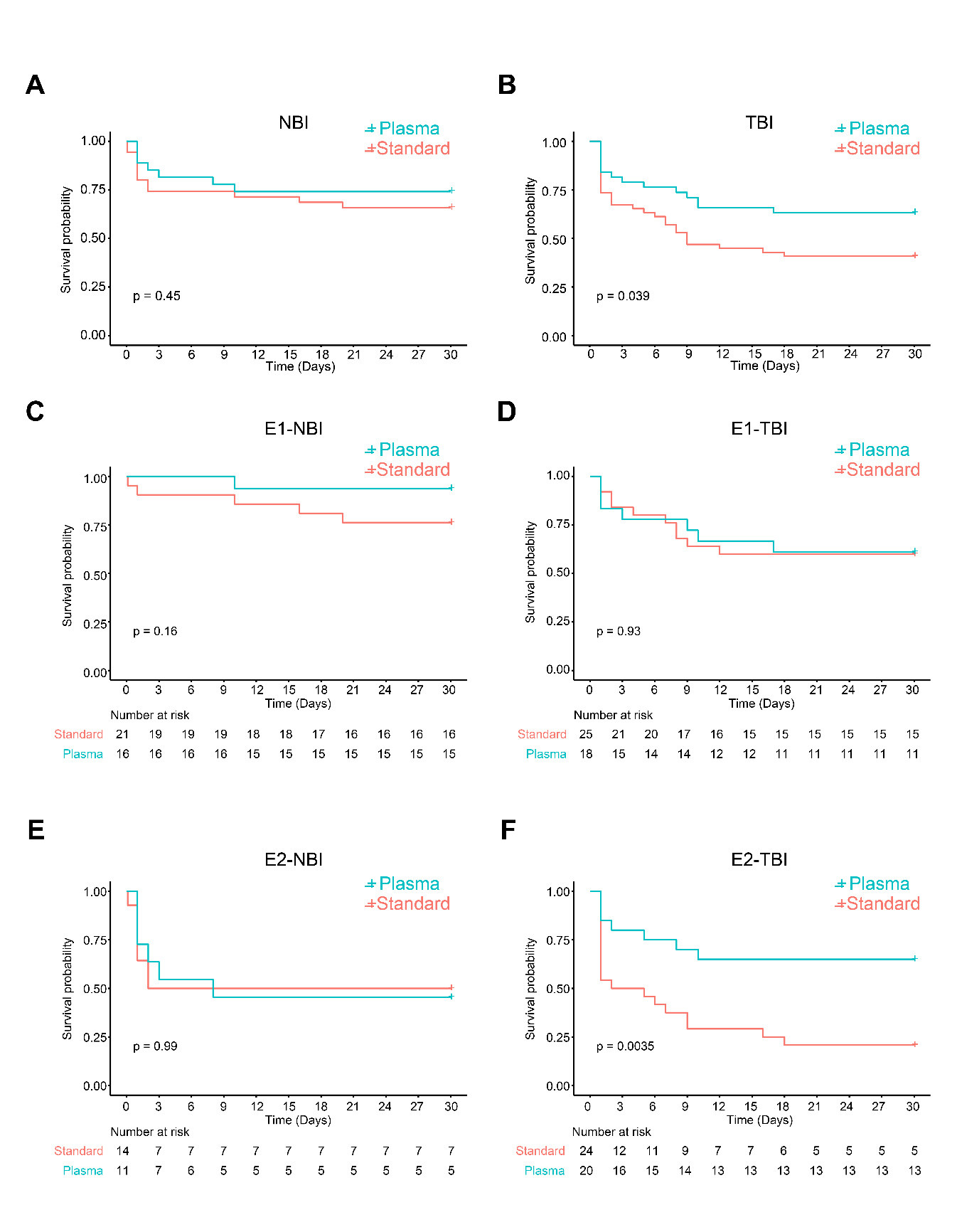 Fig.S1. Clinical trajectory was different in patients with brain injury. (Related to Fig.2)A-B) K-M curves show the survival trajectories of no brain injury (NBI, n=62) (A) and traumatic brain injury (TBI, n=87) (B) trauma patients, grouped by treatment arms. p-value was calculated by log-rank test.C-F) K-M curves show the survival trajectories of trauma patients divided by endotype (E1: low systemic response, E2: high systemic response) and absence (NBI: No brain injury) or presence of TBI (C: E1-NBI, n=37, D: E1-TBI, n=43, E: E2-NBI, n=25, F: E2-TBI, n=44), grouped by TP treatment arms. p-value was calculated by log-rank test.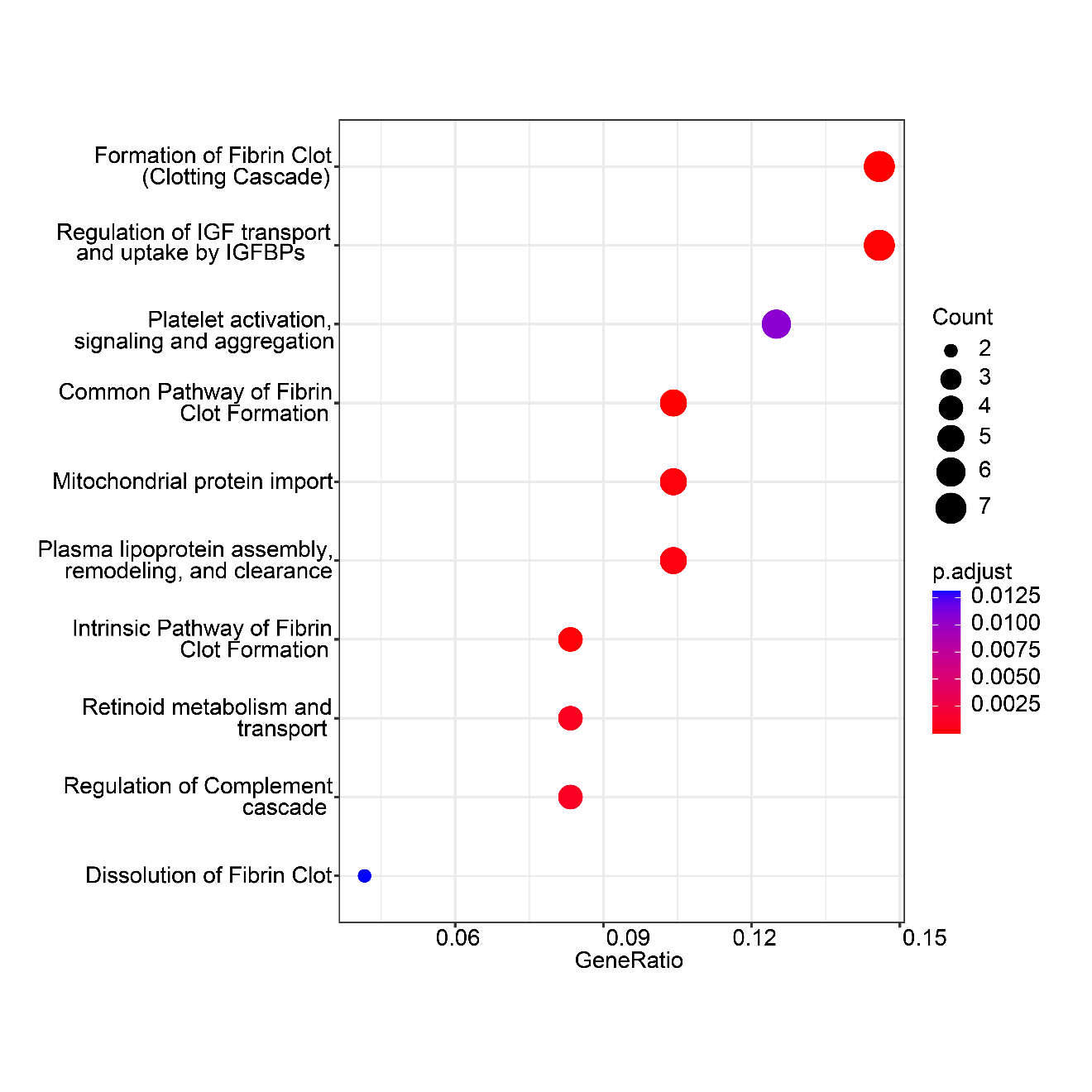 Fig.S2. Both coagulation dependent and independent pathways were enriched in mediated proteins. (Related to Fig.2)Dot plot shows the top 10 pathways enriched from 64 proteins with mediation proportion over 30% for 3d-mortality from the linear regression + mediation analysis.Abbreviations: Insulin-like growth factor (IGF), Insulin-like growth factor binding protein (IGFBP).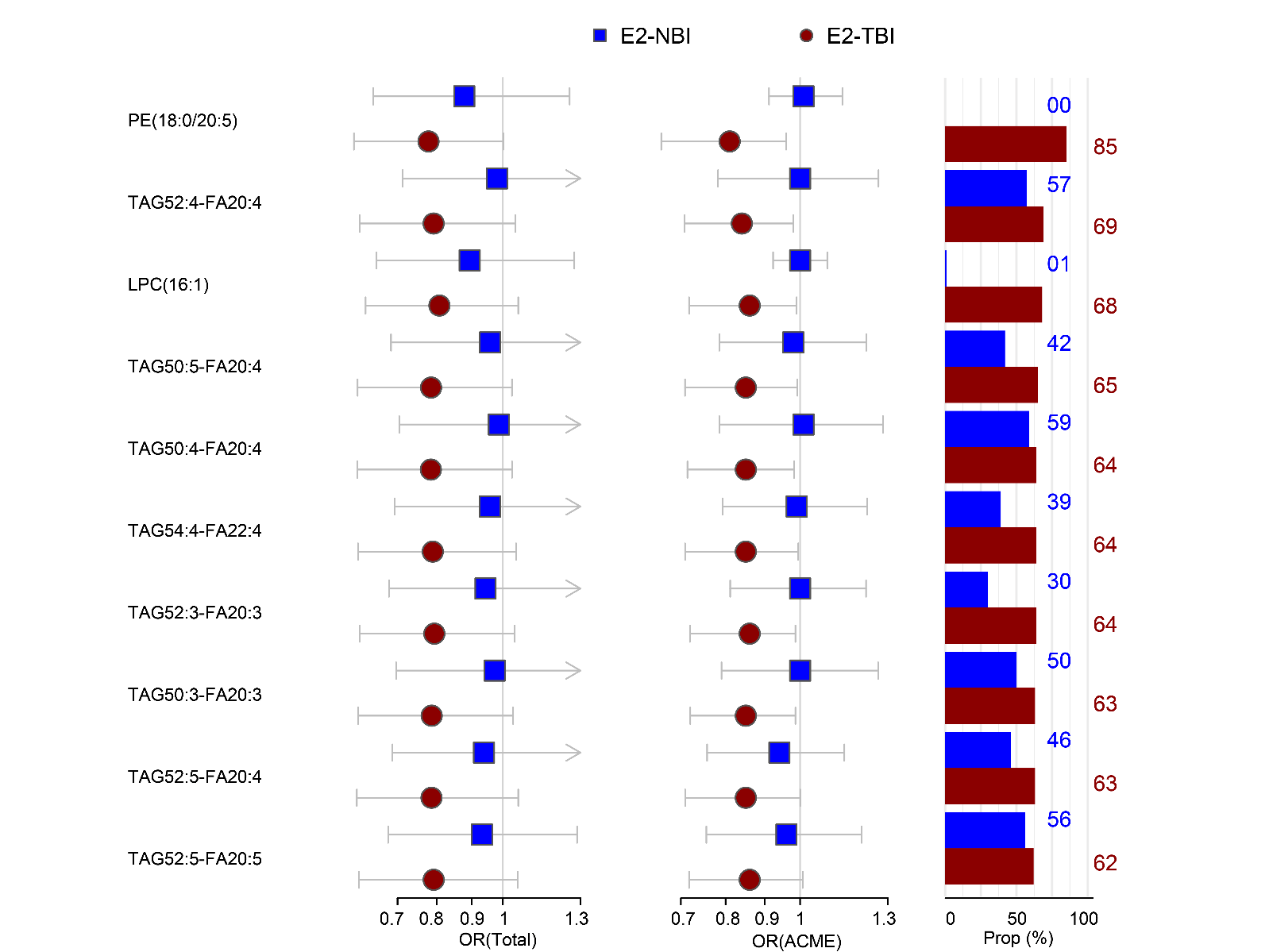 Fig.S3. Plasma lipids mediate the protective effect for reducing early mortality only in E2-TBI subgroup. (Related to Fig.2)Forest plot shows the total effect, average causal mediation effects and proportion of mediation effects with 95% confidence interval for top 10 lipids from in E2-NBI (n=25) and E2-TBI patients (n=44). Outcome was set as 3d mortality. OR: Odds Ratio. Prop: Proportion.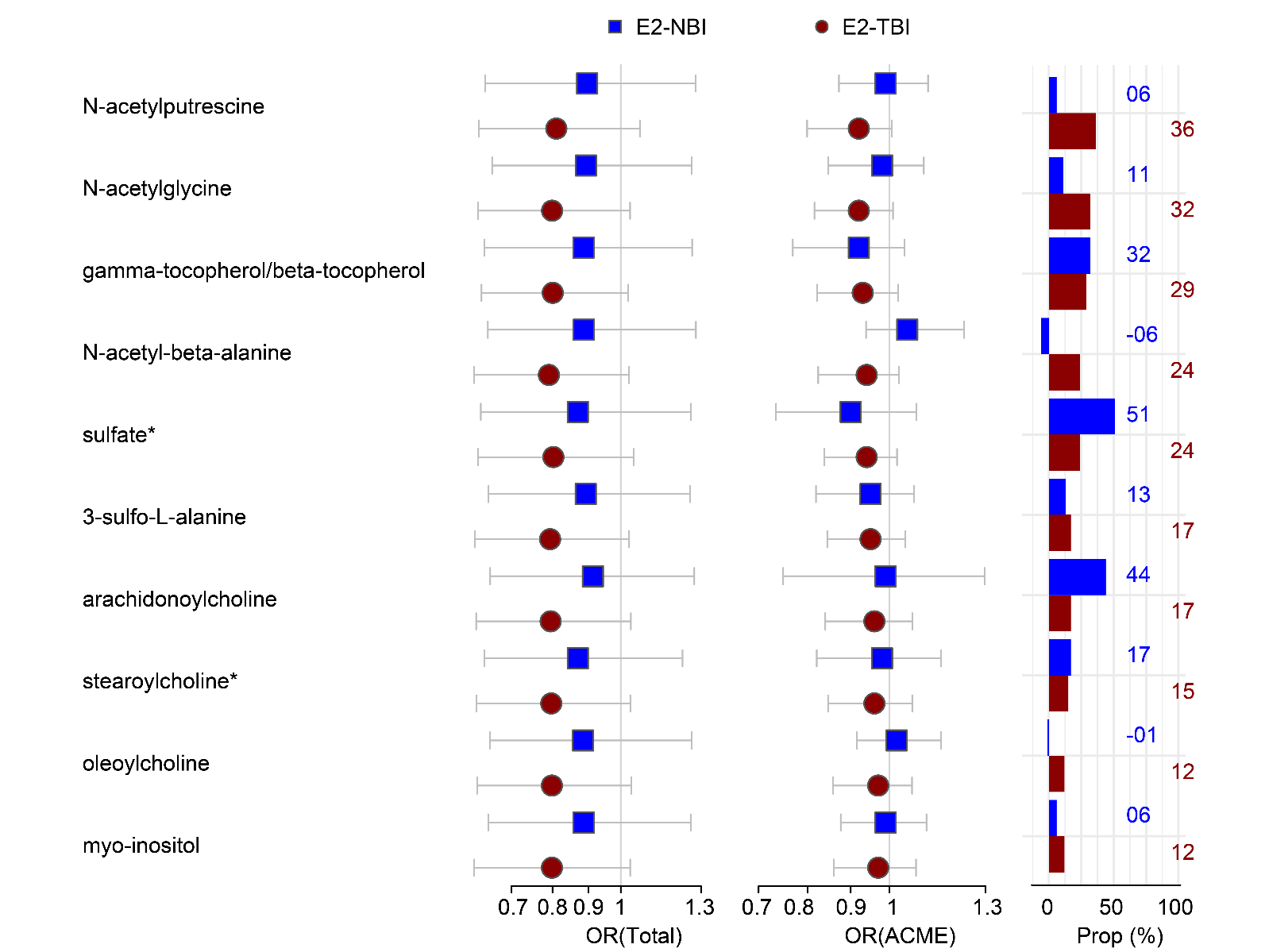 Fig.S4. Plasma metabolites weakly associated with the protective effect for reducing early mortality only in E2-TBI subgroup. (Related to Fig.2)Forest plot shows the total effect, average causal mediation effects and proportion of mediation effects with 95% confidence interval for top 10 metabolites from in E2-NBI (n=25) and E2-TBI patients (n=44). Outcome was set as 3d mortality. OR: Odds Ratio. Prop: Proportion.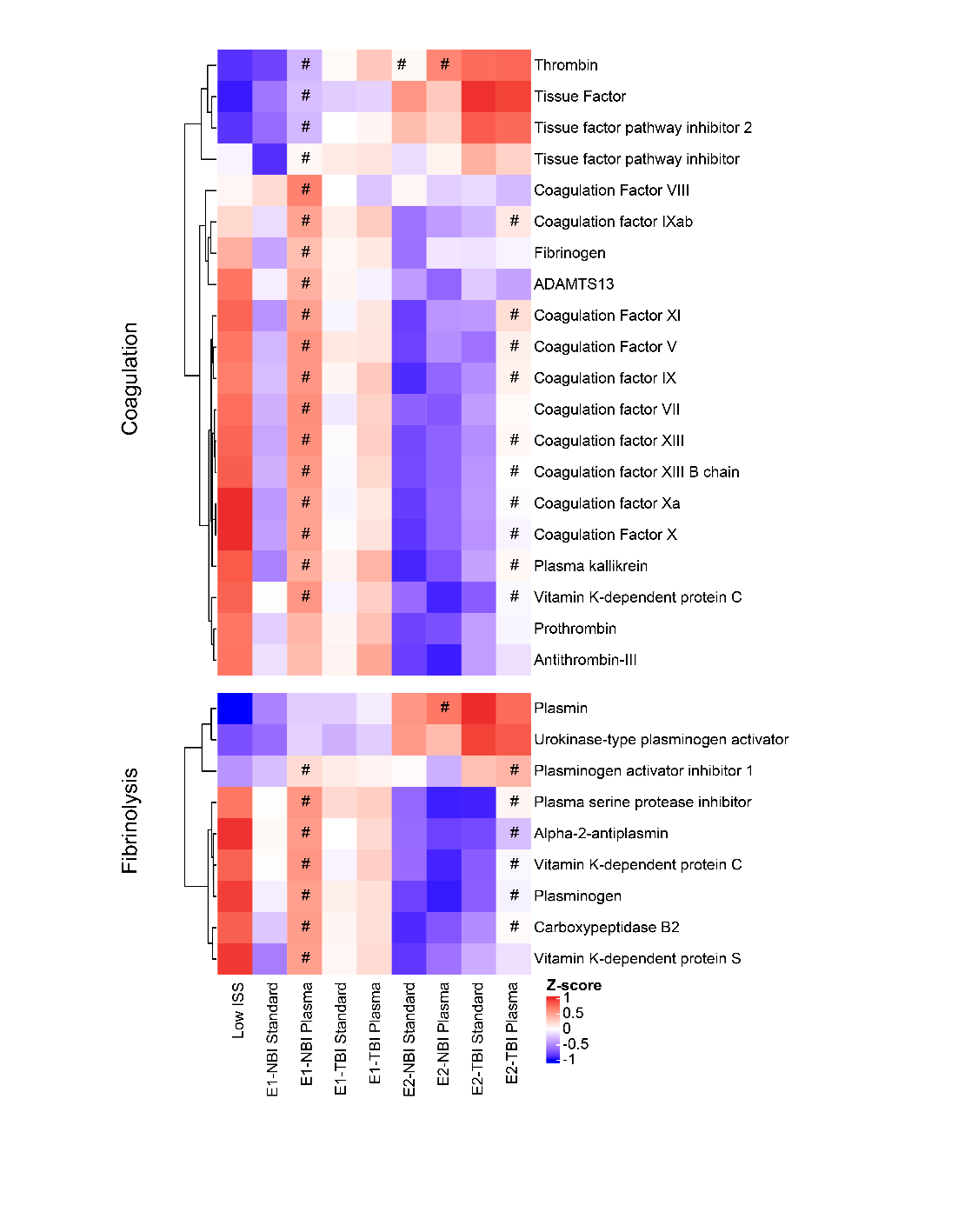 Fig.S5. Comparison of levels for Coagulation and Fibrinolysis related proteins in each sub-group and treatment group (TP: thawed plasma). (Related to Fig.4)Z scores for 20 proteins of coagulation pathway and 9 proteins of the fibrinolysis pathway measured in the SomaLogic platform were normalized across all patient groups and relative levels shown. Low ISS is a group of low injury trauma patients that serve as control (n=29). Proteins(rows) were clustered by hierarchical clustering.# Indicates increased percentage>20% between the two treatment arms for each patient sub-group.